CJCOA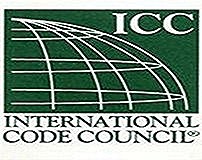 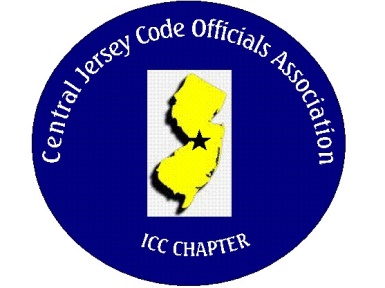  Code Officials AssociationCall to Order:  President John White called the meeting to order on January 3, 2024 at 12:07 pm with 28 in attendance.Guest Speaker:  Dwight Stone of Johns Manville who flew in from Colorado to be our guest speaker.Approval of Minutes: Minutes were approved. Correspondence:  NoneTreasurer’s Report: Read by Treasurer Nick Van WagnerLegislative Report: NoneFinance & Audit Committee. Will occur on January 31.Education Committee:  Noah Humbertson from APA plywood Association and will be speaking about portal framing and the identification of common framing errors.Membership Committee:  Members are paid in full to date. 0			       Life Members. 22			      Associate members: 0 By-Laws Committee:	No ReportHistorical Committee:	 No ReportGood & Welfare Committee:	Shelley Merola the Technical Assistant of Lawrence passed away. Flowers were sent from the association.Public Relations: Facebook	Code Change Committee: Building: No Report	Electric: No Report	 Plumbing: No ReportFire: No Report	Nominating Committee: No ReportScholarship Committee: No ReportWebsite Committee: The 2024 membership applications can be found on our website CJCOA.org 	Golf Committee: The golf outing will be on Thursday June 6, 2024 at Mercer Oaks.Ad-Hoc: No ReportDCA: No ReportICC: No Report ICC-Region 7: No ReportUnfinished Business:	None  New Business: NoneAnnouncements: DCA seminars are onlineMeeting was adjourned: 1:47Respectfully Submitted,Frank Oliveti Secretary